4310 S US Hwy 27Berne, IN 46711(260)589-2671Employment Application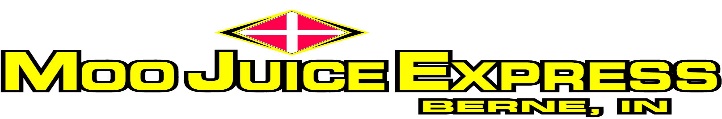 Applicant InformationApplicant InformationApplicant InformationApplicant InformationApplicant InformationApplicant InformationApplicant InformationApplicant InformationApplicant InformationApplicant InformationApplicant InformationApplicant InformationApplicant InformationApplicant InformationApplicant InformationApplicant InformationApplicant InformationApplicant InformationApplicant InformationApplicant InformationApplicant InformationApplicant InformationApplicant InformationApplicant InformationApplicant InformationApplicant InformationApplicant InformationLast NameLast NameLast NameFirstM.I.M.I.DateDateStreet AddressStreet AddressStreet AddressStreet AddressApartment/Unit #Apartment/Unit #Apartment/Unit #Apartment/Unit #CityStateZIPPhoneE-mail AddressE-mail AddressE-mail AddressDate AvailableDate AvailableDate AvailableDate AvailableSocial Security No.Social Security No.Social Security No.Desired SalaryDesired SalaryDesired SalaryPosition Applied forPosition Applied forPosition Applied forPosition Applied forPosition Applied forPosition Applied forAre you a citizen of the United States?Are you a citizen of the United States?Are you a citizen of the United States?Are you a citizen of the United States?Are you a citizen of the United States?Are you a citizen of the United States?Are you a citizen of the United States?Are you a citizen of the United States?Are you a citizen of the United States?YES  YES  NO  NO  If no, are you authorized to work in the U.S.?If no, are you authorized to work in the U.S.?If no, are you authorized to work in the U.S.?If no, are you authorized to work in the U.S.?If no, are you authorized to work in the U.S.?If no, are you authorized to work in the U.S.?If no, are you authorized to work in the U.S.?If no, are you authorized to work in the U.S.?If no, are you authorized to work in the U.S.?If no, are you authorized to work in the U.S.?If no, are you authorized to work in the U.S.?YES  YES  NO  Have you ever worked for this company?Have you ever worked for this company?Have you ever worked for this company?Have you ever worked for this company?Have you ever worked for this company?Have you ever worked for this company?Have you ever worked for this company?Have you ever worked for this company?Have you ever worked for this company?YES  YES  NO  NO  If so, when?If so, when?If so, when?If so, when?Have you ever been convicted of a felony?Have you ever been convicted of a felony?Have you ever been convicted of a felony?Have you ever been convicted of a felony?Have you ever been convicted of a felony?Have you ever been convicted of a felony?Have you ever been convicted of a felony?Have you ever been convicted of a felony?Have you ever been convicted of a felony?YES  YES  NO  NO  If yes, explainIf yes, explainIf yes, explainIf yes, explainEducationEducationEducationEducationEducationEducationEducationEducationEducationEducationEducationEducationEducationEducationEducationEducationEducationEducationEducationEducationEducationEducationEducationEducationEducationEducationEducationHigh SchoolHigh SchoolHigh SchoolAddressAddressFromFromToToDid you graduate?Did you graduate?Did you graduate?YES  YES  NO  NO  NO  DegreeDegreeDegreeCollegeCollegeAddressAddressFromFromToToDid you graduate?Did you graduate?Did you graduate?YES  YES  NO  NO  NO  DegreeDegreeDegreeOtherOtherAddressAddressFromFromToToDid you graduate?Did you graduate?Did you graduate?YES  YES  NO  NO  NO  DegreeDegreeDegreeReferencesReferencesReferencesReferencesReferencesReferencesReferencesReferencesReferencesReferencesReferencesReferencesReferencesReferencesReferencesReferencesReferencesReferencesReferencesReferencesReferencesReferencesReferencesReferencesReferencesReferencesReferencesPlease list three professional references.Please list three professional references.Please list three professional references.Please list three professional references.Please list three professional references.Please list three professional references.Please list three professional references.Please list three professional references.Please list three professional references.Please list three professional references.Please list three professional references.Please list three professional references.Please list three professional references.Please list three professional references.Please list three professional references.Please list three professional references.Please list three professional references.Please list three professional references.Please list three professional references.Please list three professional references.Please list three professional references.Please list three professional references.Please list three professional references.Please list three professional references.Please list three professional references.Please list three professional references.Please list three professional references.Full NameFull NameFull NameRelationshipRelationshipRelationshipRelationshipRelationshipCompanyCompanyCompanyPhonePhonePhonePhoneAddressAddressAddressFull NameFull NameFull NameRelationshipRelationshipRelationshipRelationshipRelationshipCompanyCompanyCompanyPhonePhonePhonePhoneAddressAddressAddressFull NameFull NameFull NameRelationshipRelationshipRelationshipRelationshipRelationshipCompanyCompanyCompanyPhonePhonePhonePhoneAddressAddressAddressPrevious EmploymentPrevious EmploymentPrevious EmploymentPrevious EmploymentPrevious EmploymentPrevious EmploymentPrevious EmploymentPrevious EmploymentPrevious EmploymentPrevious EmploymentPrevious EmploymentPrevious EmploymentPrevious EmploymentPrevious EmploymentPrevious EmploymentPrevious EmploymentPrevious EmploymentPrevious EmploymentPrevious EmploymentPrevious EmploymentCompanyCompanyCompanyPhoneAddressAddressSupervisorSupervisorJob TitleJob TitleStarting SalaryStarting Salary$$$Ending SalaryEnding SalaryEnding SalaryEnding Salary$ResponsibilitiesResponsibilitiesResponsibilitiesResponsibilitiesResponsibilitiesFromToToReason for LeavingReason for LeavingMay we contact your previous supervisor for a reference?May we contact your previous supervisor for a reference?May we contact your previous supervisor for a reference?May we contact your previous supervisor for a reference?May we contact your previous supervisor for a reference?May we contact your previous supervisor for a reference?May we contact your previous supervisor for a reference?May we contact your previous supervisor for a reference?May we contact your previous supervisor for a reference?May we contact your previous supervisor for a reference?May we contact your previous supervisor for a reference?YES  NO  CompanyCompanyCompanyPhoneAddressAddressSupervisorSupervisorJob TitleJob TitleStarting SalaryStarting Salary$$$Ending SalaryEnding SalaryEnding SalaryEnding Salary$ResponsibilitiesResponsibilitiesResponsibilitiesResponsibilitiesResponsibilitiesFromToToReason for LeavingReason for LeavingMay we contact your previous supervisor for a reference?May we contact your previous supervisor for a reference?May we contact your previous supervisor for a reference?May we contact your previous supervisor for a reference?May we contact your previous supervisor for a reference?May we contact your previous supervisor for a reference?May we contact your previous supervisor for a reference?May we contact your previous supervisor for a reference?May we contact your previous supervisor for a reference?May we contact your previous supervisor for a reference?May we contact your previous supervisor for a reference?YES  NO  CompanyCompanyPhoneAddressAddressSupervisorSupervisorJob TitleJob TitleStarting SalaryStarting Salary$$$Ending SalaryEnding SalaryEnding SalaryEnding Salary$ResponsibilitiesResponsibilitiesResponsibilitiesResponsibilitiesResponsibilitiesFromToToReason for LeavingReason for LeavingMay we contact your previous supervisor for a reference?May we contact your previous supervisor for a reference?May we contact your previous supervisor for a reference?May we contact your previous supervisor for a reference?May we contact your previous supervisor for a reference?May we contact your previous supervisor for a reference?May we contact your previous supervisor for a reference?May we contact your previous supervisor for a reference?May we contact your previous supervisor for a reference?May we contact your previous supervisor for a reference?May we contact your previous supervisor for a reference?YES  NO  Military ServiceMilitary ServiceMilitary ServiceMilitary ServiceMilitary ServiceMilitary ServiceMilitary ServiceMilitary ServiceMilitary ServiceMilitary ServiceMilitary ServiceMilitary ServiceMilitary ServiceMilitary ServiceMilitary ServiceMilitary ServiceMilitary ServiceMilitary ServiceMilitary ServiceMilitary ServiceBranchBranchFromFromToRank at DischargeRank at DischargeRank at DischargeRank at DischargeRank at DischargeRank at DischargeType of DischargeType of DischargeType of DischargeType of DischargeType of DischargeIf other than honorable, explainIf other than honorable, explainIf other than honorable, explainIf other than honorable, explainIf other than honorable, explainIf other than honorable, explainIf other than honorable, explainIf other than honorable, explainDisclaimer and SignatureDisclaimer and SignatureDisclaimer and SignatureDisclaimer and SignatureDisclaimer and SignatureDisclaimer and SignatureDisclaimer and SignatureDisclaimer and SignatureDisclaimer and SignatureDisclaimer and SignatureDisclaimer and SignatureDisclaimer and SignatureDisclaimer and SignatureDisclaimer and SignatureDisclaimer and SignatureDisclaimer and SignatureDisclaimer and SignatureDisclaimer and SignatureDisclaimer and SignatureDisclaimer and SignatureI certify that my answers are true and complete to the best of my knowledge. If this application leads to employment, I understand that false or misleading information in my application or interview 
may result in my release.I certify that my answers are true and complete to the best of my knowledge. If this application leads to employment, I understand that false or misleading information in my application or interview 
may result in my release.I certify that my answers are true and complete to the best of my knowledge. If this application leads to employment, I understand that false or misleading information in my application or interview 
may result in my release.I certify that my answers are true and complete to the best of my knowledge. If this application leads to employment, I understand that false or misleading information in my application or interview 
may result in my release.I certify that my answers are true and complete to the best of my knowledge. If this application leads to employment, I understand that false or misleading information in my application or interview 
may result in my release.I certify that my answers are true and complete to the best of my knowledge. If this application leads to employment, I understand that false or misleading information in my application or interview 
may result in my release.I certify that my answers are true and complete to the best of my knowledge. If this application leads to employment, I understand that false or misleading information in my application or interview 
may result in my release.I certify that my answers are true and complete to the best of my knowledge. If this application leads to employment, I understand that false or misleading information in my application or interview 
may result in my release.I certify that my answers are true and complete to the best of my knowledge. If this application leads to employment, I understand that false or misleading information in my application or interview 
may result in my release.I certify that my answers are true and complete to the best of my knowledge. If this application leads to employment, I understand that false or misleading information in my application or interview 
may result in my release.I certify that my answers are true and complete to the best of my knowledge. If this application leads to employment, I understand that false or misleading information in my application or interview 
may result in my release.I certify that my answers are true and complete to the best of my knowledge. If this application leads to employment, I understand that false or misleading information in my application or interview 
may result in my release.I certify that my answers are true and complete to the best of my knowledge. If this application leads to employment, I understand that false or misleading information in my application or interview 
may result in my release.I certify that my answers are true and complete to the best of my knowledge. If this application leads to employment, I understand that false or misleading information in my application or interview 
may result in my release.I certify that my answers are true and complete to the best of my knowledge. If this application leads to employment, I understand that false or misleading information in my application or interview 
may result in my release.I certify that my answers are true and complete to the best of my knowledge. If this application leads to employment, I understand that false or misleading information in my application or interview 
may result in my release.I certify that my answers are true and complete to the best of my knowledge. If this application leads to employment, I understand that false or misleading information in my application or interview 
may result in my release.I certify that my answers are true and complete to the best of my knowledge. If this application leads to employment, I understand that false or misleading information in my application or interview 
may result in my release.I certify that my answers are true and complete to the best of my knowledge. If this application leads to employment, I understand that false or misleading information in my application or interview 
may result in my release.I certify that my answers are true and complete to the best of my knowledge. If this application leads to employment, I understand that false or misleading information in my application or interview 
may result in my release.SignatureSignatureSignatureSignatureDate